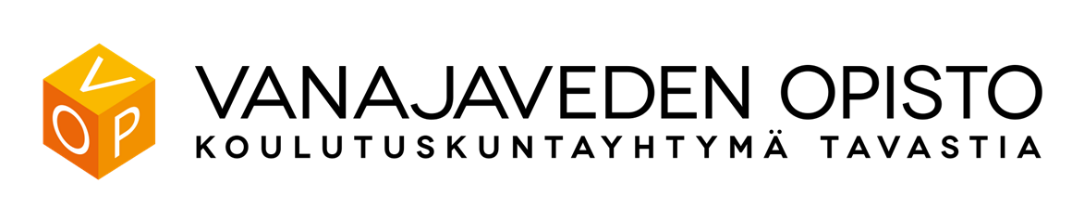 OPETTAJAN HENKILÖTIEDOTPäivi Kantola, puh. 040 8690120Paasikiventie 2, 13200 HämeenlinnaSähköposti: paivi.kantola@kktavastia.fiLisätietoja_______________________________________________________________________________________________________________________________________________________________________________________________________________________________________Aika ja paikka___________________________ _______pnä___________________kuuta_______Opettajan allekirjoitusSukunimi ja etunimetSukunimi ja etunimetLähiosoitePostinumero- ja toimipaikkaHenk.tunnusHenk.tunnusArvo tai päätoimiArvo tai päätoimiPuhelin kotiinPuhelin töihinMatkapuhelinFax-numeroIBAN-tilinumeroIBAN-tilinumeroSähköpostiSähköpostiTehtävä opistossaKoulutus ja opinnot (merkitään suoritetut tutkinnot, suoritusaika, mahdolliset aineyhdistelmät jne)Aikaisempi toiminta kansalais- ja työväenopistoissa